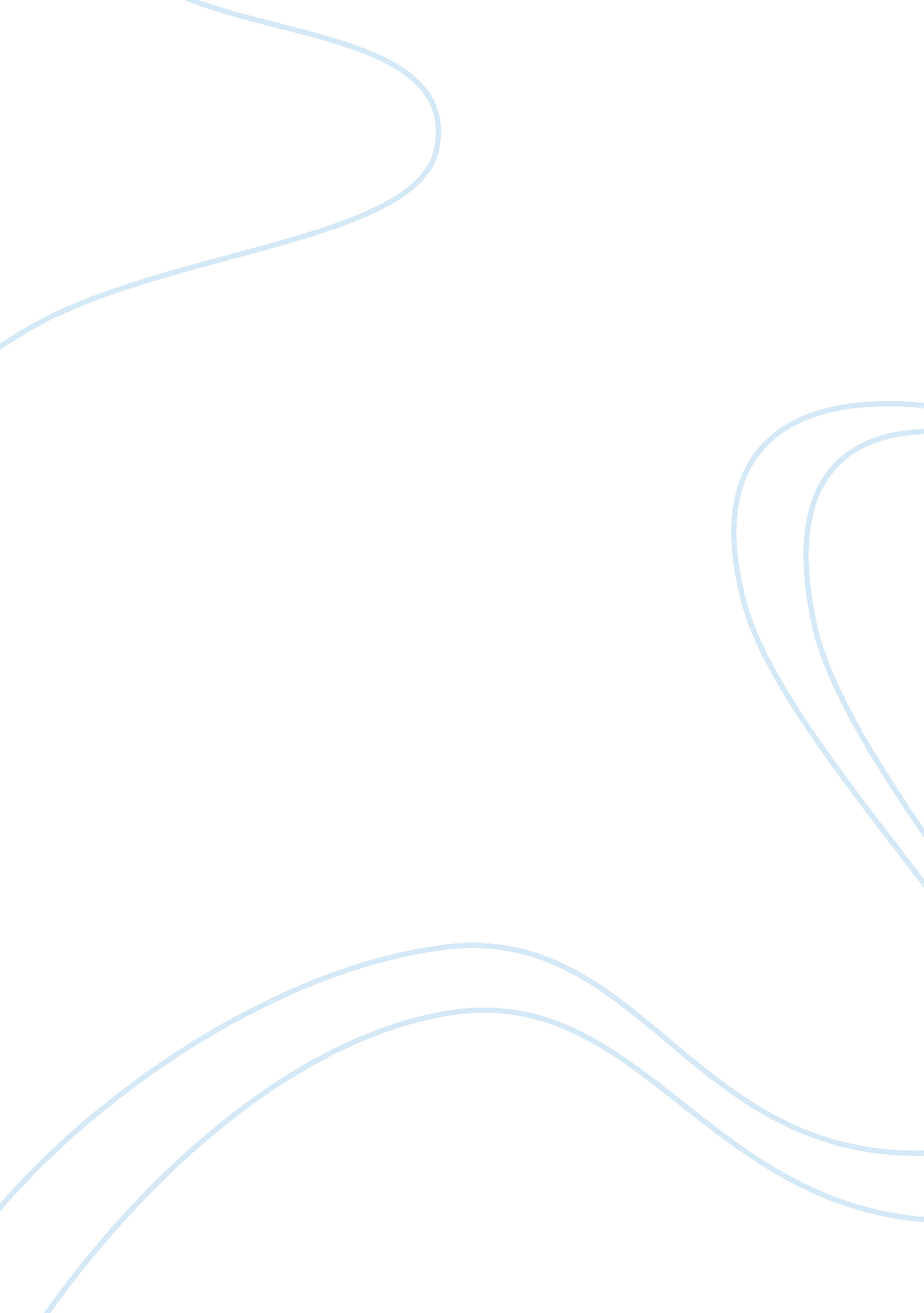 A man without a countryCountries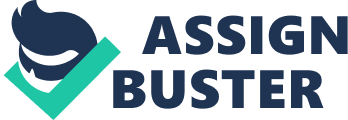 ‘ A man Without a Country’ is an anthology of essays published by Kurt Vonnegut in 2005. The anthology, whose caption is, “ A memoir Of Life in George W. Bush’s America.” Is a book consisting of tremendously short essays which deal with subjects varying from tribulations with contemporarytechnology, to significance of humor, to Vonnegut’s views on the disparities between women and men. (Vonnegut & Simon 36) However, most common in a ‘ Man without a Country’ are essays which clarify Vonnegut’s views on politics as well as the subjects in contemporary American society, frequently from a particularly humanistic viewpoint. ‘ A Man without a Country’ is Kurt Vonnegut’s final work. In January 2007, Vonnegut pointed out that he anticipated this book to be his last work and the declaration confirmed to be correct when he passed away in April, 2007. This would stand correct awaiting a short- story anthology of Vonnegut’s unpublished work entitled ‘ Armageddon in Retrospect’ which would be in print posthumously in 2008. (Vonnegut & Simon 78) ‘ A man without a country’ is therefore an anthology of principally formerly published work. The huge majority which cames out in the pages of the substitute newsmagazine ‘ In These Times’ between 2003 and 2005. Vonnegut gleans his work from speeches as well as short essays which were written over the last a half a decade and abundantly illustrated with works of art by the author all the way through. (Vonnegut & Simon 78&79) 